Elektronická přihláška na letní zahraniční sportovní tábor – Mermaid Camp 22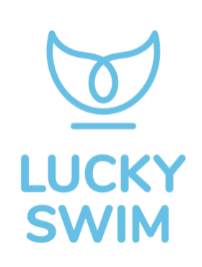 Bájná Kréta a mořské víly  15. – 23. červenec 2022-
 Paralia Kournas - Kavros, Chania, Crete 730 07, Kavros, Georgioupolis, 73007, Řecko Provozovatel: Lucky Swim Adventures s.r.o. Účastník táboraJméno a příjmení:..............................................................................................................Datum narození:..................................................................Adresa bydliště:......................................................................................................................Ukončená třída ZŠ:...............................................................Rodiče (zákonní zástupci)Matka Zúčastní se akce společně s přihlášeným dítětem ANO / NEJméno a příjmení:..............................................................................................................Adresa:..............................................................................................................................Email:.................................................................................Mobil:.................................................................................Otec Zúčastní se akce společně s přihlášeným dítětem ANO / NEJméno a příjmení:..............................................................................................................Adresa:..............................................................................................................................Email:.................................................................................Mobil:................................................................................Informace pro objednateleDítě je závazně registrováno na letní sportovní tábor po přijetí přihlášky a zálohy ve výši 10.900,- Kč,
platební údaje budou zaslány obratem po přijetí přihlášky.Sourozenecká sleva 1.000,- Kč na každé dítě. Sleva bude započítána až v doplatku, výši zálohy neovlivňuje.Pro všechny účastníky tábora platí sleva 15% na veškerý sortiment e-shopu www.luckyswim.cz.Po obdržení elektronické přihlášky Vám bude zaslána na e-mail ze kterého přihláška přišla faktura. Záloha ve výši 10.900,- Kč bude splatná do 7 dnů od odeslání faktury. Doplatek 10.000,- Kč bude splatný nejpozději do 1. 6. 2022. Termíny plateb včetně čísla účtu budou uvedeny i na zaslané faktuře. Po zaplacení zálohy Vám bude na uvedenou adresu zaslaná Cestovní smlouva, potřebná pro správnost údajů, prosíme o její podepsání a zaslání zpět vyplněnou a ofrankovanou obálkou, která bude součástí zásilky. Cena Mermaid Campu 2022 je 20.900,- Kč. V ceně tábora je zahrnuto:Strava 5x denně + zajištění pitného režimuLetecká doprava na místo a zpět + na všechny výletyUbytování ve vile, pronájem bazénu a sportovišť Výlety do okolních měst, na pláž, vstupy na památkyVýuka mermaidingu a plavecké technikyLekce dětského tréninku aquaerobikuPůjčení obleků mořských víl a monoploutvíKoordinační cvičeníMateriály na vyrábění, tvoření Náklady na táborový programMístní zmrzlinaZákonný zástupce se zavazuje: že při odjezdu na letní sportovní tábor odevzdá potvrzení o bezinfekčnosti a posudek o zdravotní způsobilosti dítěte (dle § 9 odst. 3 zákona č. 258/2000 Sb., o ochraně veřejného zdraví) a souhlas s poskytováním informací o zdravotním stavu dítěte. Zákonný zástupce souhlasí s tím, že dítě v případě vyloučení účastníka z letního sportovního tábora jej přepraví z místa konání na vlastní náklady. Zákonný zástupce souhlasí: že se jeho dítě zúčastní celého programu s přihlédnutím ke zdravotnímu stavu a omezením uvedeným ve zdravotním dotazníku (anamnéza), který je nedílnou součástí této přihlášky, Zákonný zástupce bere na vědomí: že neodevzdání výše uvedených dokumentů je překážkou pro účast dítěte na letním kempu bez nároku vrácení  poplatku (storno poplatky).Zákonný zástupce při předání dítěte odevzdá:Prohlášení zákonných zástupců o zdravotní způsobilosti dítěte (ne starší než jeden den), které je součástí této přihlášky a bude i přílohou zaslané Cestovní smlouvy.Lékařské potvrzení o zdravotním stavu dítěte, které je součástí této přihlášky a bude i přílohou zaslané Cestovní smlouvy.Léky, řádně označené jménem a dávkováním, které účastník pravidelně užívá.Průkaz zdravotního pojištění (nebo jeho kopii)Platný cestovní dokladPlatné cestovní pojištěníSouhlas o vycestování nezletilého, s ověřenými podpisy obou rodičůPotvrzení platné dle aktuálních epidemiologických nařízeníStorno poplatky30% z ceny při zrušení do 1. června 2022 (6.270,- Kč)70% z ceny při zrušení do 20. června 2022 (14.630,- Kč)100% při zrušení po 21.červnu včetně, a při neomluveném nenastoupení na tábor. (20.900,-Kč)V případě nemoci znemožňující účast dítěte na táboře bude i při zrušení od 3.dne před nástupem na tábor účtován storno poplatek 70%. Nemoc je třeba doložit lékařským potvrzením.Odesláním této elektronické přihlášky souhlasím se Všeobecnými podmínkami účasti na letním sportovním táboře.Souhlas se zpracováním osobních údajů, nezbytných pro účast dítěte na letním táboře, bude součástí Cestovní smlouvy.Přihlášky zasílejte na emailovou adresu: tabory@luckyswim.czDále jen přílohy:Potvrzení o zdravotním stavu dítěte (ne starší než 2 měsíce)Jméno a příjmení:...................................................................................................Datum narození:..............................................................ZP:..................................Proti tetanu očkováno:...........................................................................................Ostatní očkování:....................................................................................................Má alergii na:..........................................................................................................Nesmí užívat tyto léky:...........................................................................................V poslední době prodělal tyto choroby:.................................................................Jiné zdravotní problémy:........................................................................................Jiná sdělení lékaře provozovateli tábora:...............................................................................................................................................................................................Po zdravotní stránce je schopen/schopna se účastnit letního dětského tábora.V ..........................dne............................Podpis a razítko lékaře.............................Prohlášení zákonných zástupců dítěte o zdravotní způsobilosti
Nesmí být starší než 1 den před odjezdem. Prohlašuji, že ošetřující lékař nenařídil dítěti...............................................................................narozenému.........................................................,zdravotní pojišťovna......................................změnu režimu. Dítě nejeví známky akutního onemocnění (průjem, teplota) a okresní hygienik ani ošetřující lékař mu nenařídil karanténní opatření. Není mi též známo, že v posledních dvou týdnech přišlo dítě do styku s osobami, které onemocněly infekční nemocí.Dále prohlašuji: Že dítě nemá vši ani hnidyŽe je dítě schopno zúčastnit se letního sportovního tábora v zahraničíLéky, které dítě v současné době užívá, včetně dávkování:.....................................................................................................................................................
Jsem si vědom(a) právních následků, které by mě postihly, kdyby toto mé prohlášení nebylo pravdivé.Dne..............................................     
Podpis zákonného zástupce dítěte........................................